РОССИЙСКАЯ ФЕДЕРАЦИЯ                                                                                                                                                           г. ИРКУТСК                                                                                                                                                     АДМИНИСТРАЦИЯ                                                                                                                                                             КОМИТЕТ ПО СОЦИАЛЬНОЙ ПОЛИТИКЕ И КУЛЬТУРЕ                                                                                    ДЕПАРТАМЕНТ ОБРАЗОВАНИЯ                                                                                                                             Муниципальное бюджетное дошкольное образовательное                                                                                   учреждение города Иркутска детский сад № 2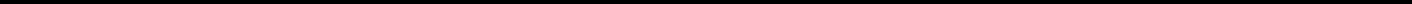 664020, г. Иркутск, переулок Пулковский, 20; улица Сибирских партизан, 26; тел. 32-56-50ПРОТОКОЛзаседания комиссии по распределениюстимулирующей части фонда оплаты труда№ 08	Дата 23.08.2017Председатель:  Федореева О.П. Члены:   Зыбина О.В., Семеняк Н.Ю.Присутствует:  3 чел.Отсутствует:    4 чел. (отпуск)Повестка:1. О распределении фонда стимулирующих выплат по квалификационным профессиональным группам.2. Об оценке профессиональной деятельности в соответствии с профессиональными картами.Ход заседания:1. Комиссией был распределен фонд стимулирующих выплат по квалификационным профессиональным группам. Общая сумма составила 132265,07 руб. Из них педагогическому персоналу 61236,33  руб. младшему обслуживающему и учебно-вспомогательному персоналу 71028,74 руб.2. Профессиональная деятельность была оценена в соответствии с индивидуальными картами. Стоимость одного балла для педагогического персонала составила 329,69  руб.,  для младшего обслуживающего и учебно-вспомогательного персонала 198,32 руб.Решение:Произвести стимулирующие выплаты работникам, согласно набранным баллам (индивидуальные карты) из расчета стоимости одного бала в пределах фонда (приложение 1)Приложение 1 Педагогический персоналФедореева О.П. ________________Зыбина О.В. ______________Семеняк Н.Ю. ________________1Емельянова А.В.Емельянова А.В.Воспитатель02Слободчикова И.В.Слободчикова И.В.Воспитатель183Конторкина С.Е.Конторкина С.Е.Воспитатель04Модебадзе Ю.Д.Модебадзе Ю.Д.Учитель-логопед165Гудкова М.С.Гудкова М.С.Учитель-дефектолог136Климова Л.М.Климова Л.М.Музыкальный руководитель147Кохан С.Ю.Кохан С.Ю.Воспитатель258Грачева А.П.Грачева А.П.Воспитатель09Зыбина О.В.Зыбина О.В.Воспитатель2010Федореева О.П.Федореева О.П.Воспитатель1712Демина И.А.Демина И.А.Воспитатель1913Мельникова С.В.Мельникова С.В.Воспитатель1914Юзюк О.А.Юзюк О.А.Воспитатель1515Лазуткина Е.С.Лазуткина Е.С.Музыкальный руководитель1016Малахова Н.А.Малахова Н.А.Воспитатель2117Алексеева Н.ААлексеева Н.АВоспитатель718Ножнина Л.С.Ножнина Л.С.Воспитатель2819Казанцева В.О.Казанцева В.О.Воспитатель0242Учебно-вспомогательный персоналУчебно-вспомогательный персоналУчебно-вспомогательный персоналУчебно-вспомогательный персоналУчебно-вспомогательный персонал2020Красикова О.Г.Завхоз02121Семеняк Н.Ю.Завхоз58Голубкова Е.В.122222УстиноваКонтрактный управляющий40ИтогоИтогоИтогоИтого110Обслуживающий персоналОбслуживающий персоналОбслуживающий персоналОбслуживающий персоналОбслуживающий персонал2323Бутрименко Н.Ю.Помощник воспитателя112424Богданов А.А.Дворник02525Карпенко Т.Г.Сторож202626Сержантов Ю.К.Сторож152727Обрубова Е.В.Уборщик служебных помещений212828Александрова И.В.Сторож02929Шуликова Т.Е.Сторож233030ДавидюкСторож223131Саломов Х.А.Сторож03232Коптяев М.В.Дворник393333Митяева Н.А.Помощник воспитателя213434Соколова А.П.Помощник воспитателя73535Горковенко Л.В.Помощник воспитателя133636Салимова Е.А.Помощник воспитателя203737Мазуренко Н.А.Помощник воспитателя193838Мазуренко А.В.Оператор стиральных машин323939Черных Е.С.Помощник воспитателя16 итого итого329561